The Commonwealth of MassachusettsDivision of Professional Licensure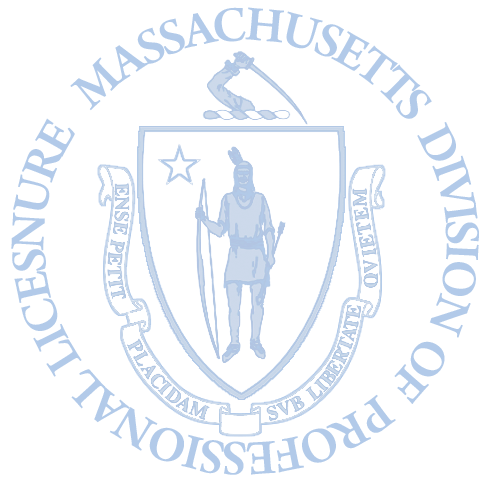 The Commonwealth of MassachusettsDivision of Professional LicensureThe Commonwealth of MassachusettsDivision of Professional LicensureThe Commonwealth of MassachusettsDivision of Professional LicensureThe Commonwealth of MassachusettsDivision of Professional LicensureThe Commonwealth of MassachusettsDivision of Professional LicensureThe Commonwealth of MassachusettsDivision of Professional LicensureThe Commonwealth of MassachusettsDivision of Professional LicensurePublic Warehousemen LicensePublic Warehousemen LicensePublic Warehousemen LicensePublic Warehousemen LicensePublic Warehousemen LicensePublic Warehousemen LicensePublic Warehousemen LicensePublic Warehousemen Licenseis hereby granted to is hereby granted to is hereby granted to is hereby granted to is hereby granted to is hereby granted to is hereby granted to is hereby granted to Pursuant to Massachusetts General Laws c. 105 § 1Pursuant to Massachusetts General Laws c. 105 § 1Pursuant to Massachusetts General Laws c. 105 § 1Pursuant to Massachusetts General Laws c. 105 § 1Pursuant to Massachusetts General Laws c. 105 § 1Pursuant to Massachusetts General Laws c. 105 § 1Pursuant to Massachusetts General Laws c. 105 § 1Pursuant to Massachusetts General Laws c. 105 § 1AMA Warehouse and Distribution14 Dunham RdBillerica MA  01821AMA Warehouse and Distribution14 Dunham RdBillerica MA  01821AMA Warehouse and Distribution14 Dunham RdBillerica MA  01821AMA Warehouse and Distribution14 Dunham RdBillerica MA  01821AMA Warehouse and Distribution14 Dunham RdBillerica MA  01821AMA Warehouse and Distribution14 Dunham RdBillerica MA  01821AMA Warehouse and Distribution14 Dunham RdBillerica MA  01821AMA Warehouse and Distribution14 Dunham RdBillerica MA  01821Number:PW-000902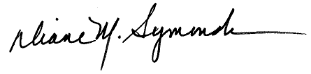 PW-000902Issue Date: March 24,  2020Issue Date: March 24,  2020Commissioner DIANE M. SYMONDSCommissioner DIANE M. SYMONDSCommissioner DIANE M. SYMONDSCommissioner DIANE M. SYMONDSCommissioner DIANE M. SYMONDSCommissioner DIANE M. SYMONDSCommissioner DIANE M. SYMONDSCommissioner DIANE M. SYMONDSThis license shall not be transferred or assignedExcept upon the written permission of the Commissioner of the Division of Professional LicensureThis license shall not be transferred or assignedExcept upon the written permission of the Commissioner of the Division of Professional LicensureThis license shall not be transferred or assignedExcept upon the written permission of the Commissioner of the Division of Professional LicensureThis license shall not be transferred or assignedExcept upon the written permission of the Commissioner of the Division of Professional LicensureThis license shall not be transferred or assignedExcept upon the written permission of the Commissioner of the Division of Professional LicensureThis license shall not be transferred or assignedExcept upon the written permission of the Commissioner of the Division of Professional LicensureThis license shall not be transferred or assignedExcept upon the written permission of the Commissioner of the Division of Professional LicensureThis license shall not be transferred or assignedExcept upon the written permission of the Commissioner of the Division of Professional Licensure1000 WASHINGTON STREET, SUITE 710, BOSTON MA 02118   (617) 727-3200   www.mass.gov/dpl1000 WASHINGTON STREET, SUITE 710, BOSTON MA 02118   (617) 727-3200   www.mass.gov/dpl1000 WASHINGTON STREET, SUITE 710, BOSTON MA 02118   (617) 727-3200   www.mass.gov/dpl1000 WASHINGTON STREET, SUITE 710, BOSTON MA 02118   (617) 727-3200   www.mass.gov/dpl1000 WASHINGTON STREET, SUITE 710, BOSTON MA 02118   (617) 727-3200   www.mass.gov/dpl1000 WASHINGTON STREET, SUITE 710, BOSTON MA 02118   (617) 727-3200   www.mass.gov/dpl1000 WASHINGTON STREET, SUITE 710, BOSTON MA 02118   (617) 727-3200   www.mass.gov/dpl1000 WASHINGTON STREET, SUITE 710, BOSTON MA 02118   (617) 727-3200   www.mass.gov/dpl